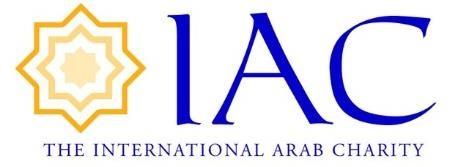 حصان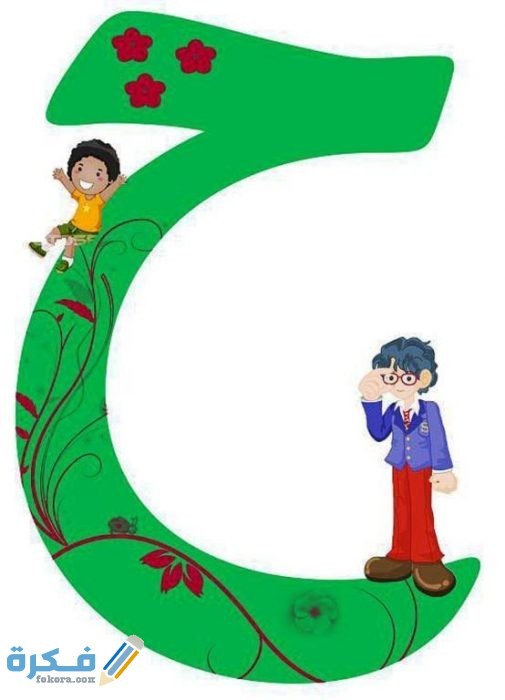 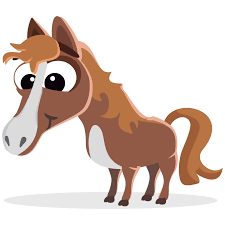 حححCircle the object that contains the letter ح:trace the letter  ح:  in the beginning:حصان           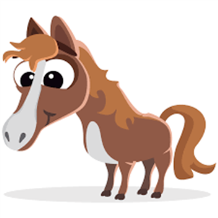 in the middle: نحلة           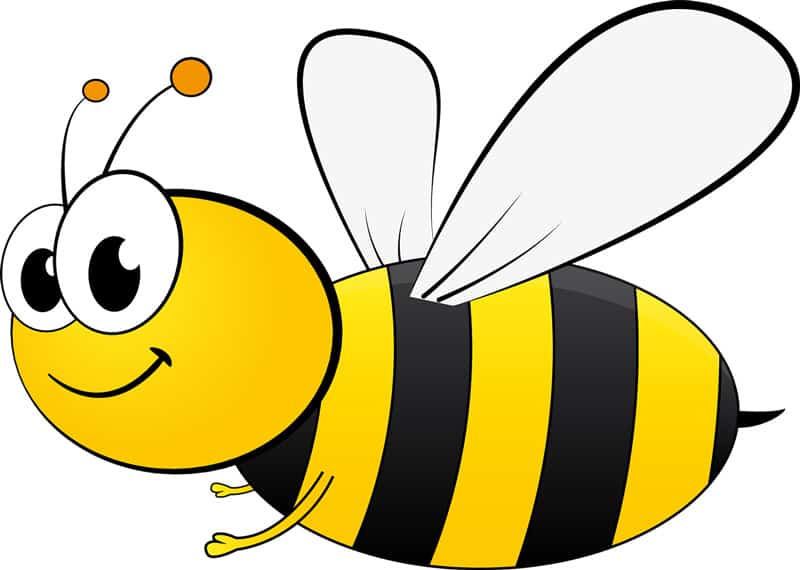 At the end:ملح         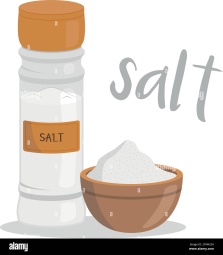 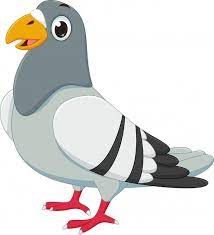 حمامة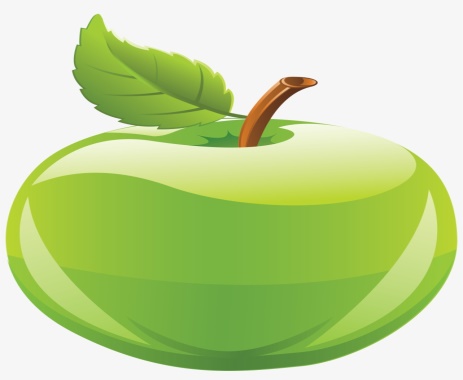 تفاحة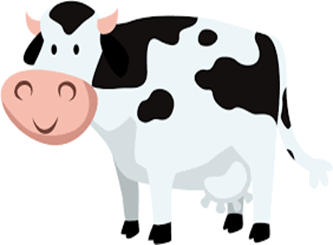 بقرة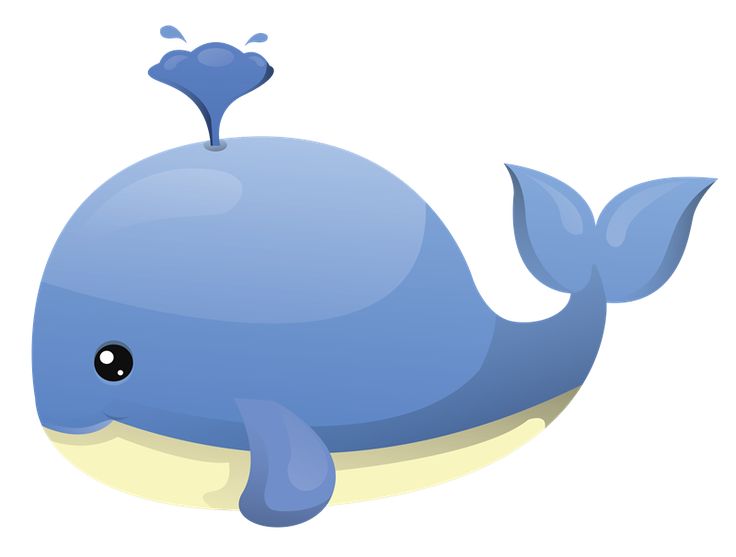 حوت